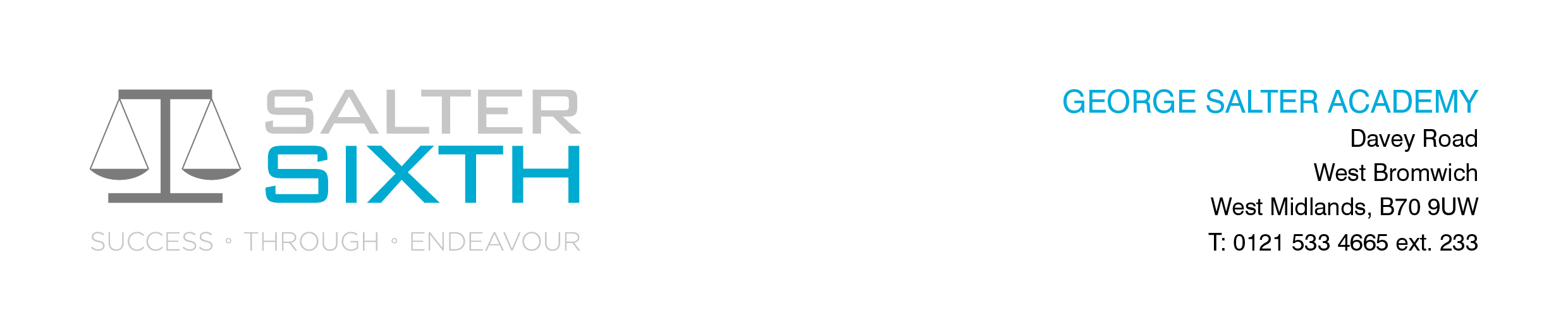 Year 11-12 Transition Pack:Art & DesignOCR  A Level GCE Art and Design – H600-604Fine Art- H601Photography- H603Textiles- H604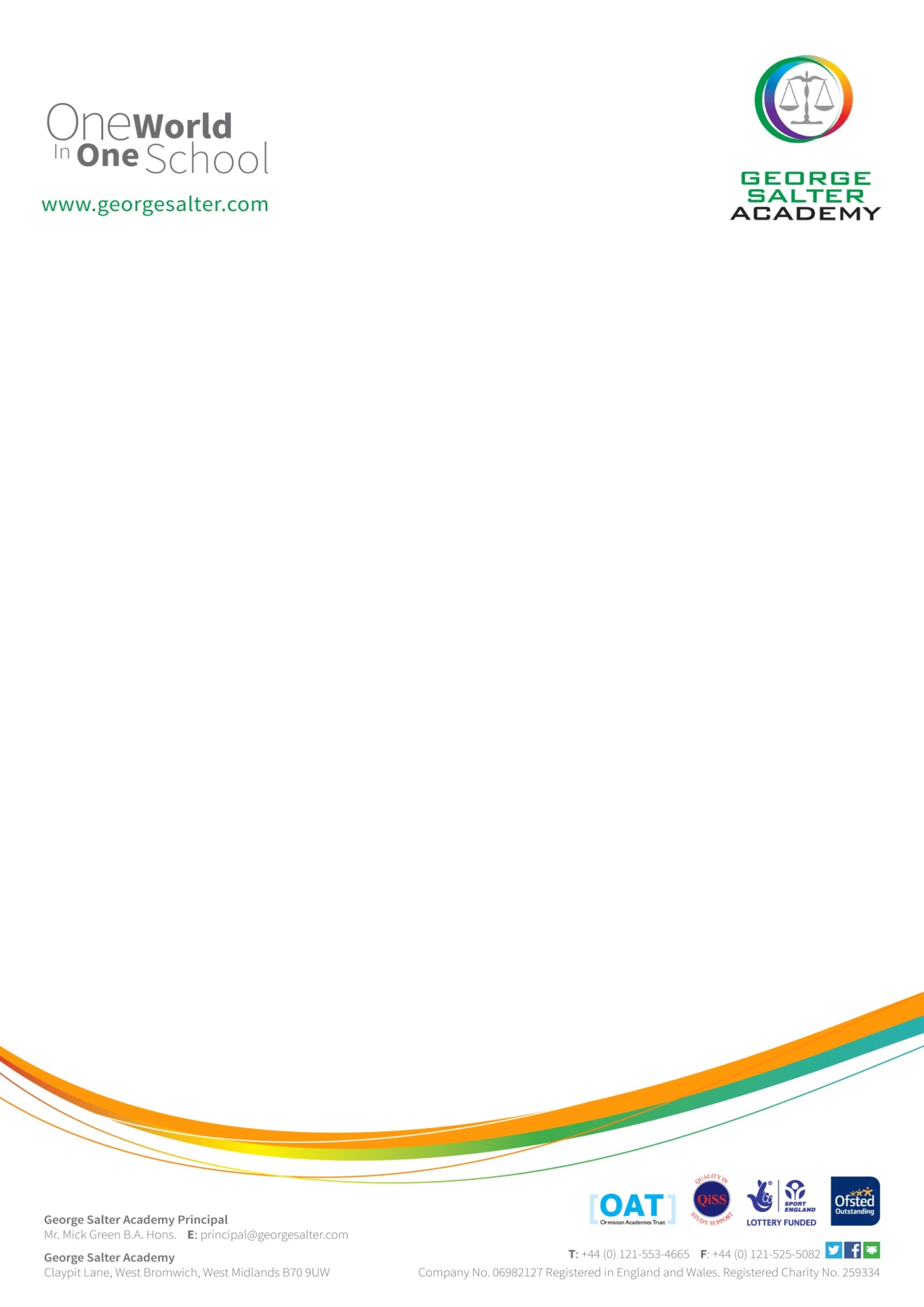 Course Overview: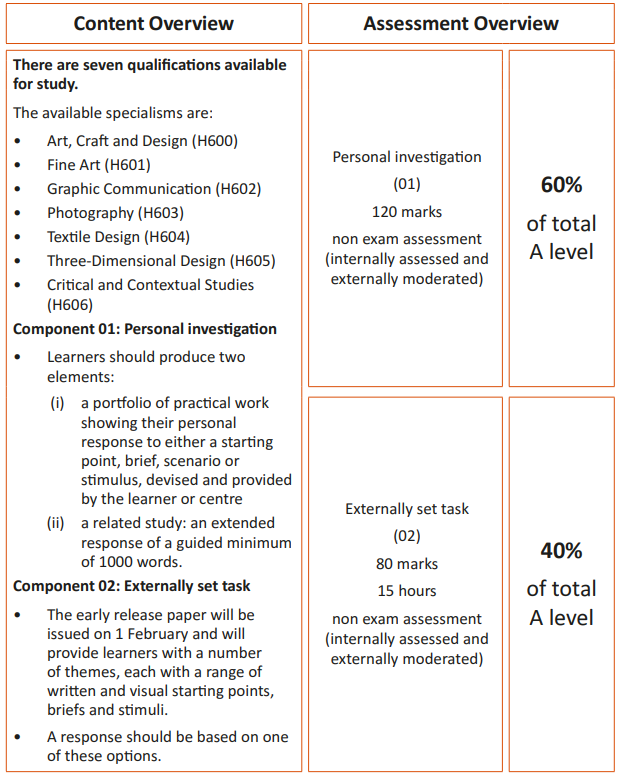 The year, Art, Craft and Design will be offered as an A Level course only.If you take it in year 12 and leave, you will not get an AS.IntroductionThe year 12 is all about building and refining practical skills. The emphasis is about demonstrating advanced skills, so a solid grade of 6/7 or above is required for starting the course.The externally set task which will be a starting point set by the exam board- OCR will be released on  February 1st of the 2nd year of teaching.  Up until this, each course will carrying out subject specific workshops to help prepare and develop advanced skills and techniques within the particular area of study.The endorsement that we will be delivering is called- Art, Craft and Design. With this endorsement, you will have to demonstrate 2 or more specialist areas of study from the list below, in any combination. 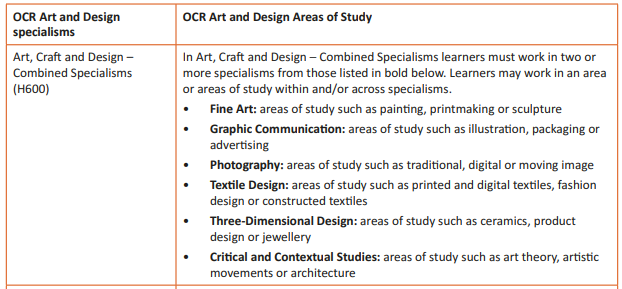 Year 12 will be all about workshops and practical work- all exploring the formal elements and how these can be represented visually- experimenting, exploring and trying out new techniques and process…all in different combinations and ways that you may not have even thought of before. If you have any questions about the courses, feel free to email Mrs Shaw- Leanne.shaw@georgesalter.com